STATE OF MAINE REQUEST FOR APPLICATIONS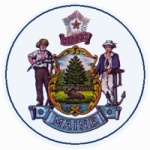 RFA AMENDMENT #2RFA NUMBER AND TITLE:202311234 – Washington County Expansion of Adult Residential Substance Use Disorder TreatmentRFA ISSUED BY:Department of Health and Human Services, Office of Behavioral HealthAMENDMENT DATE:December 21, 2023APPLICATION DUE DATE:January 31, 2024, no later than 11:59 p.m., local time (as amended)APPLICATIONS DUE TO:Proposals@maine.govDESCRIPTION OF CHANGES IN RFA:Date of Informational Meeting is amended.Submitted Questions deadline is amended.Proposal Submission Deadline is amended.DESCRIPTION OF CHANGES IN RFA:Date of Informational Meeting is amended.Submitted Questions deadline is amended.Proposal Submission Deadline is amended.REVISED LANGUAGE IN RFA:All references to the Informational Meeting being held on December 21, 2023, at 10:00 a.m., local time is amended to January 5, 2024, at 1:00 p.m., local time at the following location: ZOOM Meeting Link: Web Meeting Link for RFP 202311234 Meeting ID: 854 7018 0571, or by phone at 1-646-876-9923 using the Meeting ID provided.All references to Submitted Questions deadline of December 22, 2023, no later than 11:59 p.m., local time are changed to January 9, 2024, no later than 11:59 p.m., local time.All references to Proposal submission deadline of January 12, 2024, no later than 11:59 p.m., local time are amended to January 31, 2024, no later than 11:59 p.m., local time.REVISED LANGUAGE IN RFA:All references to the Informational Meeting being held on December 21, 2023, at 10:00 a.m., local time is amended to January 5, 2024, at 1:00 p.m., local time at the following location: ZOOM Meeting Link: Web Meeting Link for RFP 202311234 Meeting ID: 854 7018 0571, or by phone at 1-646-876-9923 using the Meeting ID provided.All references to Submitted Questions deadline of December 22, 2023, no later than 11:59 p.m., local time are changed to January 9, 2024, no later than 11:59 p.m., local time.All references to Proposal submission deadline of January 12, 2024, no later than 11:59 p.m., local time are amended to January 31, 2024, no later than 11:59 p.m., local time.All other provisions and clauses of the RFA remain unchanged.All other provisions and clauses of the RFA remain unchanged.